Publicado en Madrid el 19/01/2024 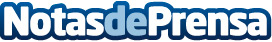 Gana Energía alcanza la cifra récord de 250.000 clientes en 2023 y se pone como objetivo a medio plazo alcanzar el millónTras cerrar 2023 con un 42% más de cartera de clientes, amplía también su plantilla y cuenta con 150 trabajadores. Finaliza el año con una red de colaboradores un 72% más amplia respecto a 2022Datos de contacto:Irati MiguelGana Energía913022860Nota de prensa publicada en: https://www.notasdeprensa.es/gana-energia-alcanza-la-cifra-record-de-250 Categorias: Nacional Finanzas Madrid Valencia Sostenibilidad Otros Servicios Industria Otras Industrias Sector Energético Actualidad Empresarial http://www.notasdeprensa.es